Limerick Sports Partnership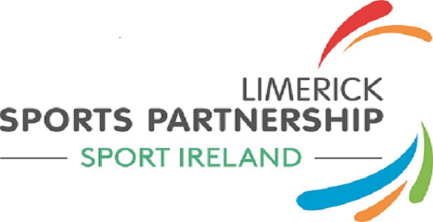 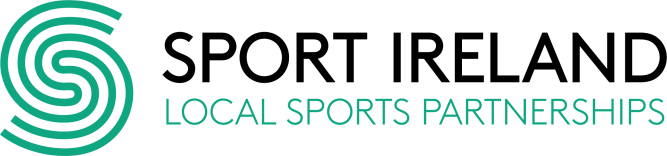 Briefing Document and Selection ProcessSports Administrator, Limerick Sports PartnershipBackground:Limerick Sports Partnership (LSP) was established in 2014 following the merger of the City and County partnerships.  LLSP forms part of a national network of 29 local sports partnerships, all with the underlying aim to increase participation in sport and Physical Activity and to ensure that local resources are used to best effect.  The position will be based at the Sports Partnership Office, UL Sport Arena, University of Limerick, Castletroy LimerickMain Responsibilities:The Sports Administrator will report to the Sports Partnership Co-Ordinator.The primary function of the post-holder is to assist in the co-ordination of the activities of the Sports Partnership and the individual partners’ contributions to ensure the promotion and development of sport at local level.  The post-holder is also responsible for providing support for the day-to-day operations of the Sports Partnership along with key responsibilities for communication and all education programmes.  Key elements of the work of the administrator will include:Point of contact for the Sports Partnership Office and staff thereinMust have an in-depth understanding of office management and daily operationsPrevious office administration experience (Min 2 years) ideally within the sports or fitness industry Maintaining and updating information on the Sports Partnership website & all social media channels.Assisting in the production of a regular e- shot & newsletter for the Sports Partnership.Managing an online booking system for training courses as organised by LSPProficient with MS Office and willingness to upskill on other software packages as required.Working knowledge of Sage L50 and Sage AccountsWorking knowledge of office equipment, like printers and scannersExcellent verbal and written communication skills.Strong organisational and time-management skills.Ability to work well within a team and take direction.Experience/knowledge in the sport and physical activity industry would be an advantageEnsuring efficient and effective systems of the day-to-day operation of the Sports Partnership office, including all communications with the public and stakeholdersRecording and storing information generated within the LSP.Maintaining and updating the database for the directory of sports clubs, tutors and facilitiesRecord the minutes of the meetings of Limerick Sports Partnership.Representing the LSP, where necessary, at meetings, functions, events.Supporting the delivery of LSP programmes and events.Processing and updating information gathered from research or courses etc. Any other duties as assigned from time to time by the Sports Co-Ordinator or Sports Partnership board. Key Skills:Computer literacy is essential including a knowledge of Microssoft spreadsheets / databases /word applicationsExcellent communication and organisation skills Motivated individual with the ability to undertake and see through tasks with the abitilty to integrate as part of an expanding teamBe flexible in approach to out of  hours workTransportA full clean driving licence and use of personal transport for work is required.  QualificationsThe qualifications for the position of Sports Administrator – Sports Partnership shall be as set out hereunder: -Character:  Each candidate must be of good character.  Employment of the successful candidate shall be subject to satisfactory references.Health:Each candidate must be in a state of health such as would indicate a reasonable prospect of ability to render regular and efficient service for the post.Education/ experience, etc.:Each candidate must have: -A recognised third level qualification or equivalent professional qualification.             OrA good standard of general education with two years’ work experience in general office administration.           AND	Hold a current full clean driving licence.ANDAn interest in sport/physical activity/health/community developmentSalary:Remuneration will be at the Grade IV (Asst. Staff Officer grade) of the national wage scales.  (€28,189 - €45,554) The rate of remuneration may be adjusted from time to time in line with Government pay policy.   Pension:The LSP pension scheme commences after a successful year 1 of employmentAnnual Leave: 25 days per annum Hours of Work:35 hours per week.  From time to time, the Sports administrator will be expected to undertake work outside these normal working hours with some evening / weekend work. Excess weekly hours will be given in time in lieu at the end of the month by mutual agreement with the Sports Co-Ordinator. Selection process:Candidates will initially be assessed to ensure that they meet the minimum qualifications set down above.   Assessment will be based on information provided by the candidate on the cover letter, CV & application form.  Qualifications of successful candidates will be subject to further checks post interview to confirm that they meet the criteria.  Candidates will then be assessed based on the information contained in their application form, letter and CV having regard to the requirements of the position and the number who have applied, if they should be called for interview. Candidates may be short listed based on information provided in the application form.  Canvassing will disqualify any candidate from the competition process.Interview:At interview candidates will be assessed in the following areas:KNOWLEDGE/EXPERIENCESKILLSGENERAL ATTRIBUTESRange and depth of experience relevant to postUnderstanding the Role/PositionPrevious & current working environmentUnderstanding of Sports Partnership Change & people managementAbility to work as part of a team and maintain effective working relationshipsPlanning/organisingIT skills with an emphasis on Website maintenance and all social media platformsCommunication and interpersonalInitiativeCommitmentPositive attitude with self-motivation  Leadership 